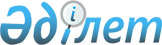 Ақтау қалалық мәслихатының 2021 жылғы 5 каңтардағы № 38/429 "2021 - 2023 жылдарға арналған Өмірзақ ауылының бюджеті туралы" шешіміне өзгерістер енгізу туралыМаңғыстау облысы Ақтау қалалық мәслихатының 2021 жылғы 27 сәуірдегі № 2/23 шешімі. Маңғыстау облысы Әділет департаментінде 2021 жылғы 30 сәуірде № 4507 болып тіркелді
      Ақтау қалалық мәслихаты ШЕШІМ ҚАБЫЛДАДЫҚ:
      1. "2021 - 2023 жылдарға арналған Өмірзақ ауылының бюджеті туралы" Ақтау қалалық мәслихатының 2021 жылғы 5 қаңтардағы № 38/429 шешіміне (нормативтік құқықтық актілерді мемлекеттік тіркеу Тізілімінде № 4426 болып тіркелген) келесідей өзгерістер енгізілсін:
      көрсетілген шешімнің 1 тармағы келесідей мазмұнда жаңа редакцияда жазылсын: 
      "1. 2021-2023 жылдарға арналған Өмірзақ ауылының бюджеті тиісінше 1, 2 және 3 қосымшаларға сәйкес, оның ішінде 2021 жылға мынадай көлемдерде бекітілсін:
      1) кірістер – 243 156,8 мың теңге, оның ішінде:
      салықтық түсімдер бойынша – 74 581 мың теңге;
      салықтық емес түсімдер бойынша – 153 мың теңге;
      негізгі капиталды сатудан түсетін түсімдер бойынша – 0 теңге;
      трансферттер түсімдері бойынша – 168 422,8 мың теңге;
      2) шығындар – 249 602 мың теңге;
      3) таза бюджеттік кредиттеу – 0 теңге, соның ішінде:
      бюджеттік кредиттер – 0 теңге;
      бюджеттік кредиттерді өтеу – 0 теңге;
      4) қаржы активтерiмен операциялар бойынша сальдо – 0 теңге, соның ішінде:
      қаржы активтерiн сатып алу – 0 теңге;
      мемлекеттің қаржы активтерін сатудан түсетін түсімдер – 0 теңге;
      5) бюджет тапшылығы (профициті) – -6 445,2 мың теңге;
      6) бюджет тапшылығын қаржыландыру (профицитін пайдалану) – 6 445,2 мың теңге, соның ішінде:
      қарыздар түсімі – 0 теңге;
      қарыздарды өтеу – 0 теңге;
      бюджет қаражатының пайдаланылатын қалдықтары – 6 445,2 мың теңге.";
      көрсетілген шешімнің 1 қосымшасы осы шешімнің қосымшасына сәйкес жаңа редакцияда жазылсын.
      2. "Ақтау қалалық мәслихатының аппараты" мемлекеттік мекемесі (аппарат басшысы − Д. Телегенова) осы шешімнің әділет органдарында мемлекеттік тіркелуін қамтамасыз етсін.
      3. Осы шешімнің орындалуын бақылау Ақтау қалалық мәслихатының экономика және бюджет мәселелері жөніндегі тұрақты комиссиясына жүктелсін (Б. Боранбаев).
      4. Осы шешім 2021 жылдың 1 қаңтарынан бастап қолданысқа енгізіледі.  2021 жылға арналған Өмірзақ ауылының бюджеті
					© 2012. Қазақстан Республикасы Әділет министрлігінің «Қазақстан Республикасының Заңнама және құқықтық ақпарат институты» ШЖҚ РМК
				
      Сессия төрағасы 

Ғ. Әбдісадық

      Ақтау қалалық мәслихатының хатшысы 

С. Зәкенов
Ақтау қалалық мәслихатының2021 жылғы 27 сәуірдегі№ 2/23 шешіміне қосымшаАқтау қалалық мәслихатының2021 жылғы 5 қаңтардағы№ 38/429 шешіміне 1 қосымша
Санаты
Санаты
Санаты
Санаты
Санаты
Сомасы, мың теңге
Сомасы, мың теңге
Сыныбы
Сыныбы
Сыныбы
Сыныбы
Сомасы, мың теңге
Сомасы, мың теңге
Iшкi сыныбы
Iшкi сыныбы
Iшкi сыныбы
Iшкi сыныбы
Сомасы, мың теңге
Сомасы, мың теңге
Атауы
Атауы
Сомасы, мың теңге
Сомасы, мың теңге
 1. Кірістер
 1. Кірістер
243 156,8
243 156,8
1
Салықтық түсiмдер
Салықтық түсiмдер
74 581,0
74 581,0
01
01
Табыс салығы
Табыс салығы
24 528,0
24 528,0
2
2
Жеке табыс салығы
Жеке табыс салығы
24 528,0
24 528,0
04
04
Меншiкке салынатын салықтар
Меншiкке салынатын салықтар
50 053,0
50 053,0
1
1
Мүлiкке салынатын салықтар
Мүлiкке салынатын салықтар
643,0
643,0
3
3
Жер салығы
Жер салығы
4 613,0
4 613,0
4
4
Көлiк құралдарына салынатын салық
Көлiк құралдарына салынатын салық
44 797,0
44 797,0
2
Салықтық емес түсімдер
Салықтық емес түсімдер
153,0
153,0
01
01
Мемлекеттік меншіктен түсетін кірістер
Мемлекеттік меншіктен түсетін кірістер
153,0
153,0
5
5
Мемлекет меншігіндегі мүлікті жалға беруден түсетін кірістер
Мемлекет меншігіндегі мүлікті жалға беруден түсетін кірістер
153,0
153,0
3
Негізгі капиталды сатудан түсетiн түсімдер
Негізгі капиталды сатудан түсетiн түсімдер
0,0
0,0
01
01
Мемлекеттiк мекемелерге бекітілген мемлекеттiк мүлiктi сату
Мемлекеттiк мекемелерге бекітілген мемлекеттiк мүлiктi сату
0,0
0,0
1
1
Мемлекеттiк мекемелерге бекітілген мемлекеттiк мүлiктi сату
Мемлекеттiк мекемелерге бекітілген мемлекеттiк мүлiктi сату
0,0
0,0
4
Трансферттердің түсімдері
Трансферттердің түсімдері
168 422,8
168 422,8
02
02
Мемлекеттік басқарудың жоғары тұрған органдарынан түсетін трансферттер
Мемлекеттік басқарудың жоғары тұрған органдарынан түсетін трансферттер
168 422,8
168 422,8
3
3
Аудандардың (облыстық маңызы бар қаланың) бюджетінен трансферттер
Аудандардың (облыстық маңызы бар қаланың) бюджетінен трансферттер
168 422,8
168 422,8
Функционалдық топ
Функционалдық топ
Функционалдық топ
Функционалдық топ
Функционалдық топ
Функционалдық топ
Функционалдық топ
Функционалдық топ
Сомасы, мың теңге
Бюджеттік бағдарламалардың әкімшісі
Бюджеттік бағдарламалардың әкімшісі
Бюджеттік бағдарламалардың әкімшісі
Бюджеттік бағдарламалардың әкімшісі
Бюджеттік бағдарламалардың әкімшісі
Бюджеттік бағдарламалардың әкімшісі
Сомасы, мың теңге
Бағдарлама
Бағдарлама
Бағдарлама
Бағдарлама
Сомасы, мың теңге
Атауы
Атауы
Сомасы, мың теңге
2. Шығындар
2. Шығындар
249 602,0
01
01
Жалпы сипаттағы мемлекеттік қызметтер 
Жалпы сипаттағы мемлекеттік қызметтер 
126 243,0
124
124
Аудандық маңызы бар қала, ауыл, кент, ауылдық округ әкімінің аппараты
Аудандық маңызы бар қала, ауыл, кент, ауылдық округ әкімінің аппараты
126 243,0
001
001
Аудандық маңызы бар қала, ауыл, кент, ауылдық округ әкімінің қызметін қамтамасыз ету жөніндегі қызметтер
Аудандық маңызы бар қала, ауыл, кент, ауылдық округ әкімінің қызметін қамтамасыз ету жөніндегі қызметтер
42 916,0
022
022
Мемлекеттік органның күрделі шығыстары
Мемлекеттік органның күрделі шығыстары
616,0
053
053
Аудандық маңызы бар қаланың, ауылдың, кенттің, ауылдық округтің коммуналдық мүлкін басқару
Аудандық маңызы бар қаланың, ауылдың, кенттің, ауылдық округтің коммуналдық мүлкін басқару
82 711,0
06
06
Әлеуметтік көмек және әлеуметтік қамсыздандыру
Әлеуметтік көмек және әлеуметтік қамсыздандыру
763,0
124
124
Аудандық маңызы бар қала, ауыл, кент, ауылдық округ әкімінің аппараты
Аудандық маңызы бар қала, ауыл, кент, ауылдық округ әкімінің аппараты
763,0
003
003
Мұқтаж азаматтарға үйде әлеуметтік көмек көрсету
Мұқтаж азаматтарға үйде әлеуметтік көмек көрсету
763,0
07
07
Тұрғын үй-коммуналдық шаруашылық
Тұрғын үй-коммуналдық шаруашылық
121 053,0
124
124
Аудандық маңызы бар қала, ауыл, кент, ауылдық округ әкімінің аппараты
Аудандық маңызы бар қала, ауыл, кент, ауылдық округ әкімінің аппараты
121 053,0
008
008
Елді мекендердегі көшелерді жарықтандыру
Елді мекендердегі көшелерді жарықтандыру
4 000,0
009
009
Елді мекендердің санитариясын қамтамасыз ету
Елді мекендердің санитариясын қамтамасыз ету
19 000,0
011
011
Елді мекендерді абаттандыру мен көгалдандыру
Елді мекендерді абаттандыру мен көгалдандыру
25 000,0
014
014
Елді мекендерді сумен жабдықтауды ұйымдастыру
Елді мекендерді сумен жабдықтауды ұйымдастыру
73 053,0
08
08
Мәдениет, спорт, туризм және ақпараттық кеңістік
Мәдениет, спорт, туризм және ақпараттық кеңістік
1 543,0
124
124
Аудандық маңызы бар қала, ауыл, кент, ауылдық округ әкімінің аппараты
Аудандық маңызы бар қала, ауыл, кент, ауылдық округ әкімінің аппараты
1 543,0
006
006
Жергілікті деңгейде мәдени-демалыс жұмысын қолдау
Жергілікті деңгейде мәдени-демалыс жұмысын қолдау
837,0
028
028
Жергілікті деңгейде дене шынықтыру-сауықтыру және спорттық іс-шараларды өткізу
Жергілікті деңгейде дене шынықтыру-сауықтыру және спорттық іс-шараларды өткізу
706,0
3. Таза бюджеттік кредиттеу 
3. Таза бюджеттік кредиттеу 
0,0
Бюджеттік кредиттер 
Бюджеттік кредиттер 
0,0
Бюджеттік кредиттерді өтеу 
Бюджеттік кредиттерді өтеу 
0,0
4. Қаржы активтерімен операциялар бойынша сальдо
4. Қаржы активтерімен операциялар бойынша сальдо
0,0
Қаржы активтерін сатып алу
Қаржы активтерін сатып алу
0,0
Мемлекеттің қаржы активтерін сатудан түсетін түсімдер
Мемлекеттің қаржы активтерін сатудан түсетін түсімдер
0,0
5. Бюджет тапшылығы (профициті)
5. Бюджет тапшылығы (профициті)
- 6 445,2
6. Бюджет тапшылығын қаржыландыру (профицитін пайдалану)
6. Бюджет тапшылығын қаржыландыру (профицитін пайдалану)
6 445,2
Қарыздар түсімі
Қарыздар түсімі
0,0
Қарыздарды өтеу
Қарыздарды өтеу
0,0
8
8
Бюджет қаражатының пайдаланылатын қалдықтары
Бюджет қаражатының пайдаланылатын қалдықтары
6 445,2
01
01
Бюджет қаражаты қалдықтары
Бюджет қаражаты қалдықтары
6 445,2
1
1
Бюджет қаражатының бос қалдықтары
Бюджет қаражатының бос қалдықтары
6 445,2